____ сессия		                                                от «____» ________ 2020 годачетвертого созыва						     № _____О повышении окладов месячного денежного содержания лиц, замещающих должности муниципальной службы в Солнечном сельском поселении Советского муниципального района Республики Марий ЭлВ соответствии со статьей 15 Закона Республики Марий Эл от 31 мая 2007 года № 25-З «О реализации полномочий Республики Марий Эл в области муниципальной службы», Указом Главы Республики Марий Эл от 12 сентября 2020 года № 177 «О повышении окладов месячного денежного содержания государственных гражданских служащих Республики Марий Эл»,  Собрание депутатов Солнечного сельского поселения Советского муниципального района Республики Марий Эл р е ш и л о:1. Повысить с 1 октября 2020 года в 1,03 раза размеры месячных должностных окладов лиц, замещающих должности муниципальной службы в Солнечном сельском поселении Советского муниципального района Республики Марий Эл, в соответствии с присвоенными им классными чинами муниципальной службы, установленные решением Собрания депутатов Солнечного сельского поселения от 21 декабря 2011 года № 105 «Об утверждении Положения о размерах и условиях оплаты труда лиц, замещающих должности муниципальной службы в Солнечном сельском поселении Советского муниципального района Республики Марий Эл».2.  Настоящее решение вступает в силу после его обнародования и распространяется на правоотношения, возникшие с 1 октября 2020 года.3. Настоящее решение обнародовать,  а также разместить в информационно-телекоммуникационной сети «Интернет» официальный интернет-портал Республики Марий Эл (адрес доступа: mari-el.gov.ru).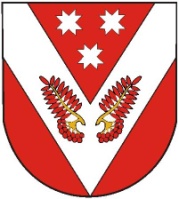 РОССИЙ ФЕДЕРАЦИЙМАРИЙ ЭЛ РЕСПУБЛИКЫСЕСОВЕТСКИЙ МУНИЦИПАЛ РАЙОНЫСО СОЛНЕЧНЫЙ ЯЛ  ШОТАН ИЛЕМЫН ДЕПУТАТ-ВЛАК ПОГЫНЖОПУНЧАЛРОССИЙ ФЕДЕРАЦИЙМАРИЙ ЭЛ РЕСПУБЛИКЫСЕСОВЕТСКИЙ МУНИЦИПАЛ РАЙОНЫСО СОЛНЕЧНЫЙ ЯЛ  ШОТАН ИЛЕМЫН ДЕПУТАТ-ВЛАК ПОГЫНЖОПУНЧАЛРОССИЙСКАЯ ФЕДЕРАЦИЯРЕСПУБЛИКА МАРИЙ ЭЛСОБРАНИЕ ДЕПУТАТОВ СОЛНЕЧНОГО СЕЛЬСКОГО ПОСЕЛЕНИЯ СОВЕТСКОГО МУНИЦИПАЛЬНОГО РАЙОНАРЕШЕНИЕРОССИЙСКАЯ ФЕДЕРАЦИЯРЕСПУБЛИКА МАРИЙ ЭЛСОБРАНИЕ ДЕПУТАТОВ СОЛНЕЧНОГО СЕЛЬСКОГО ПОСЕЛЕНИЯ СОВЕТСКОГО МУНИЦИПАЛЬНОГО РАЙОНАРЕШЕНИЕ                        Глава Солнечного сельского поселения                             Ф.Г. Чешаева